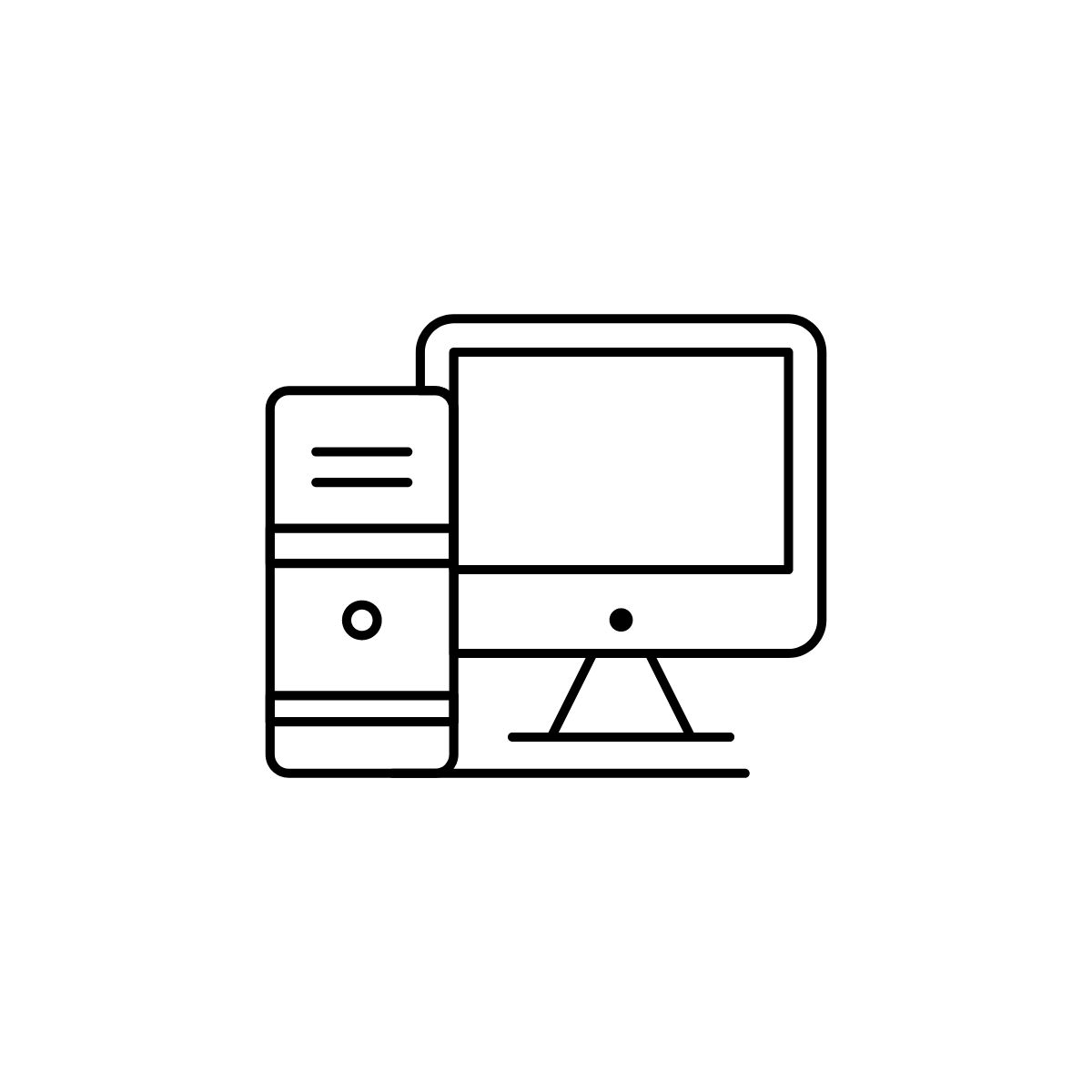 COMPUTER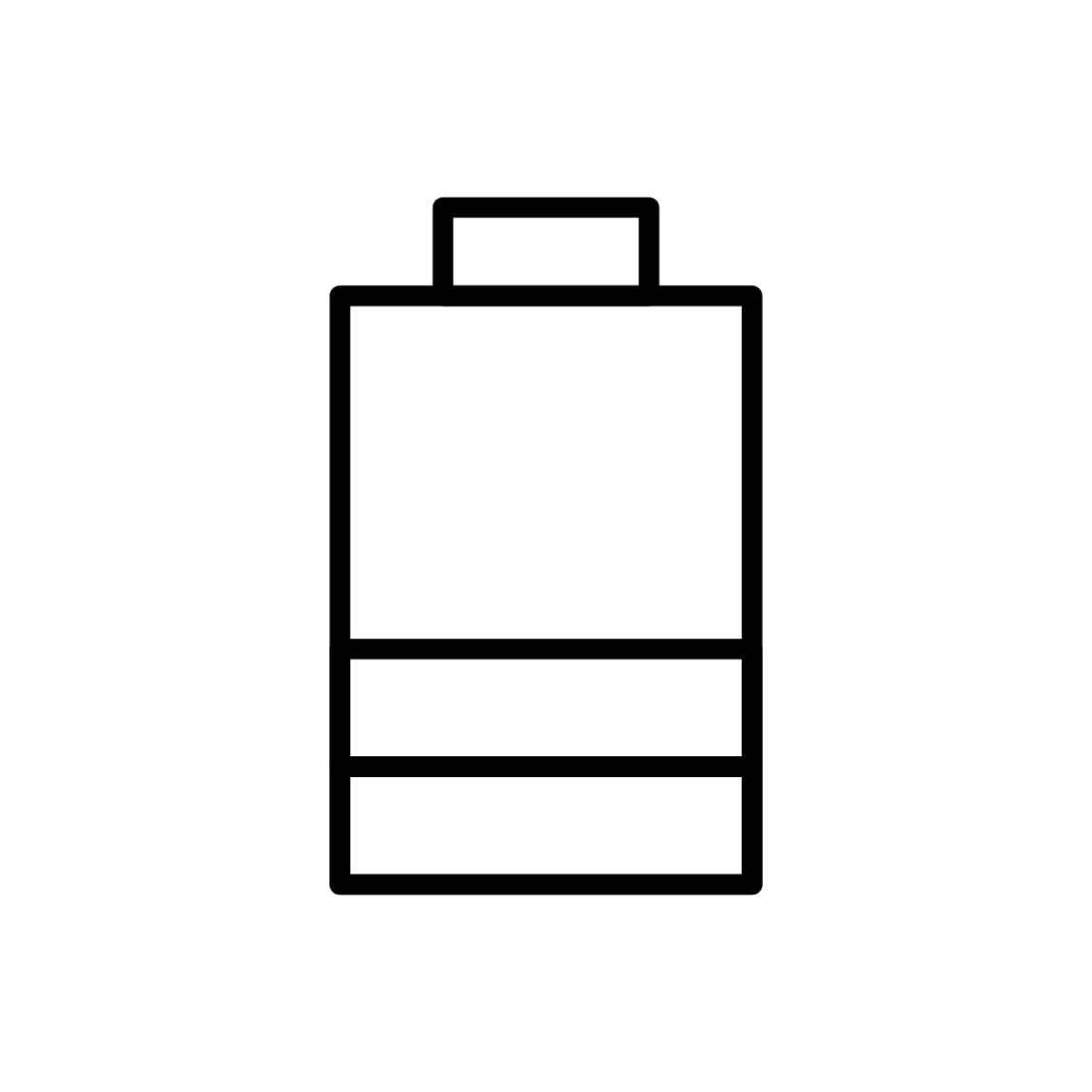 STROM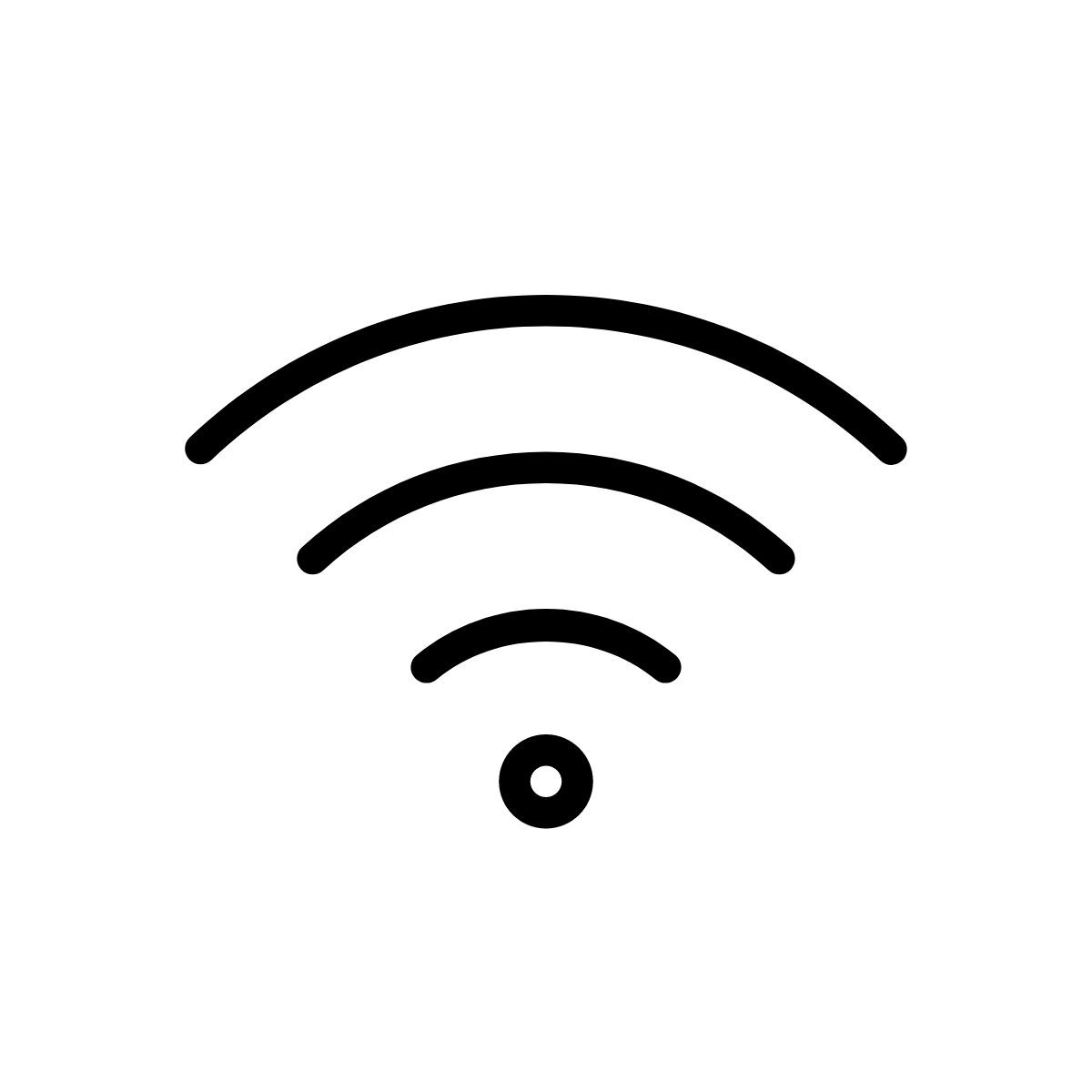 WLAN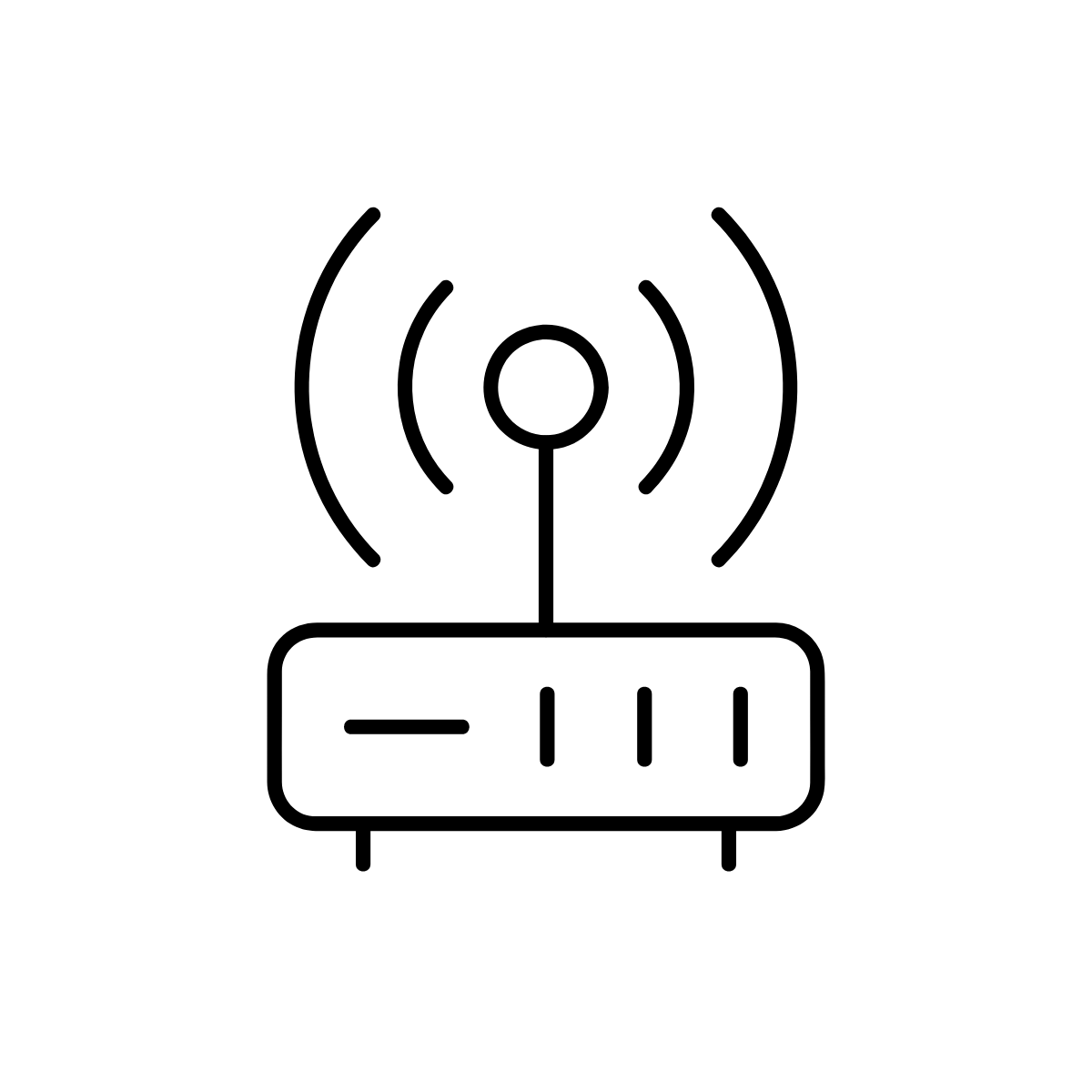 ROUTER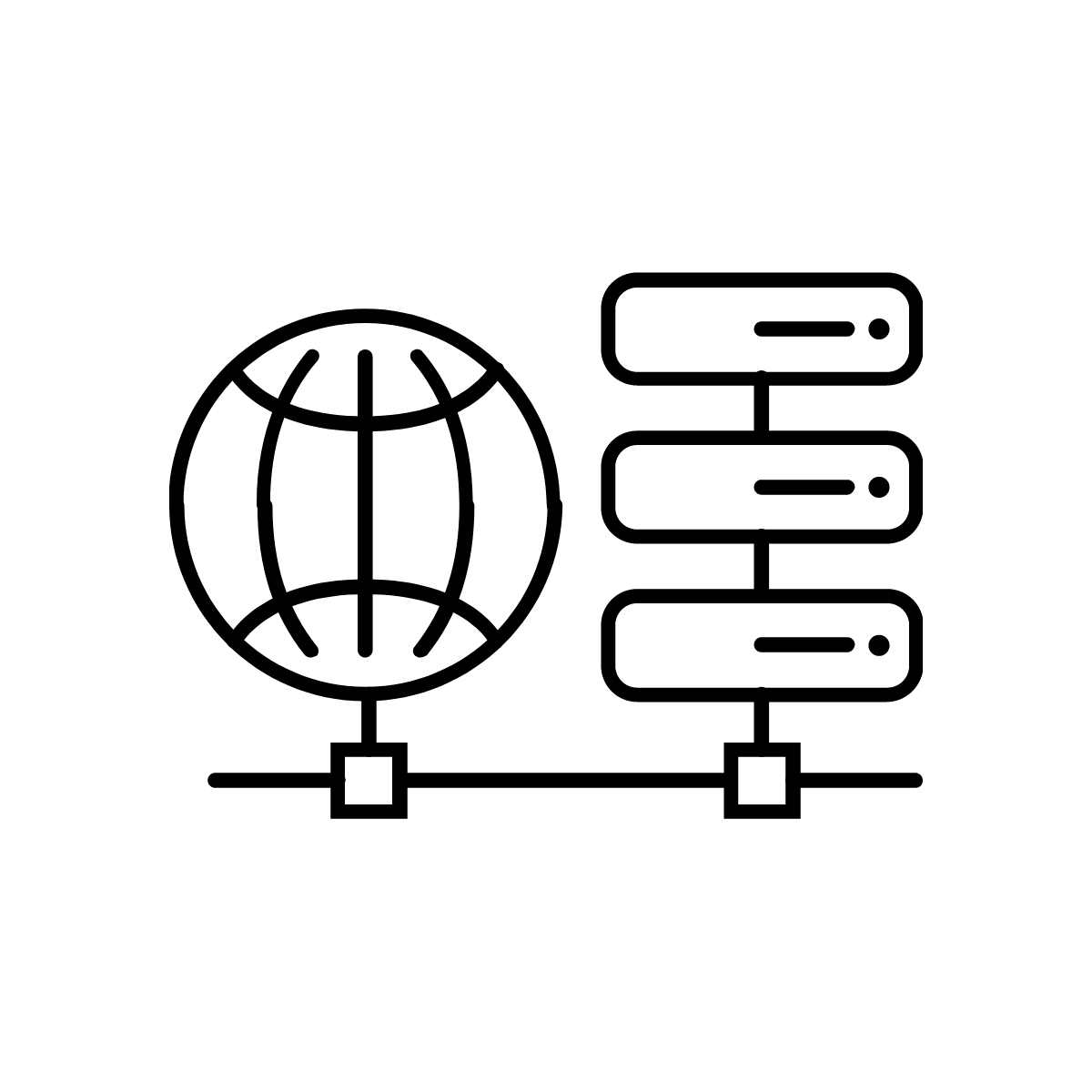 ISP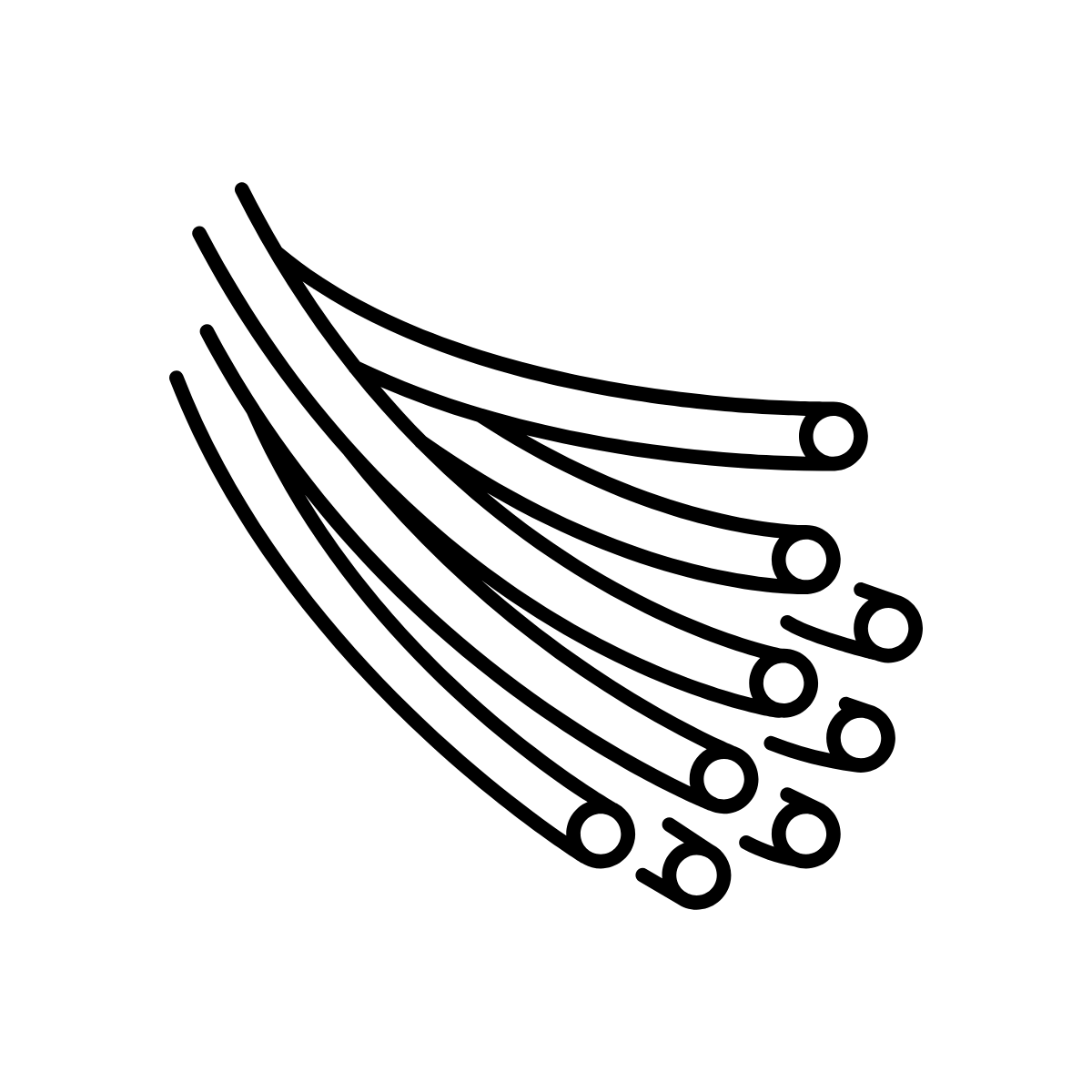 UNTERSEEKABEL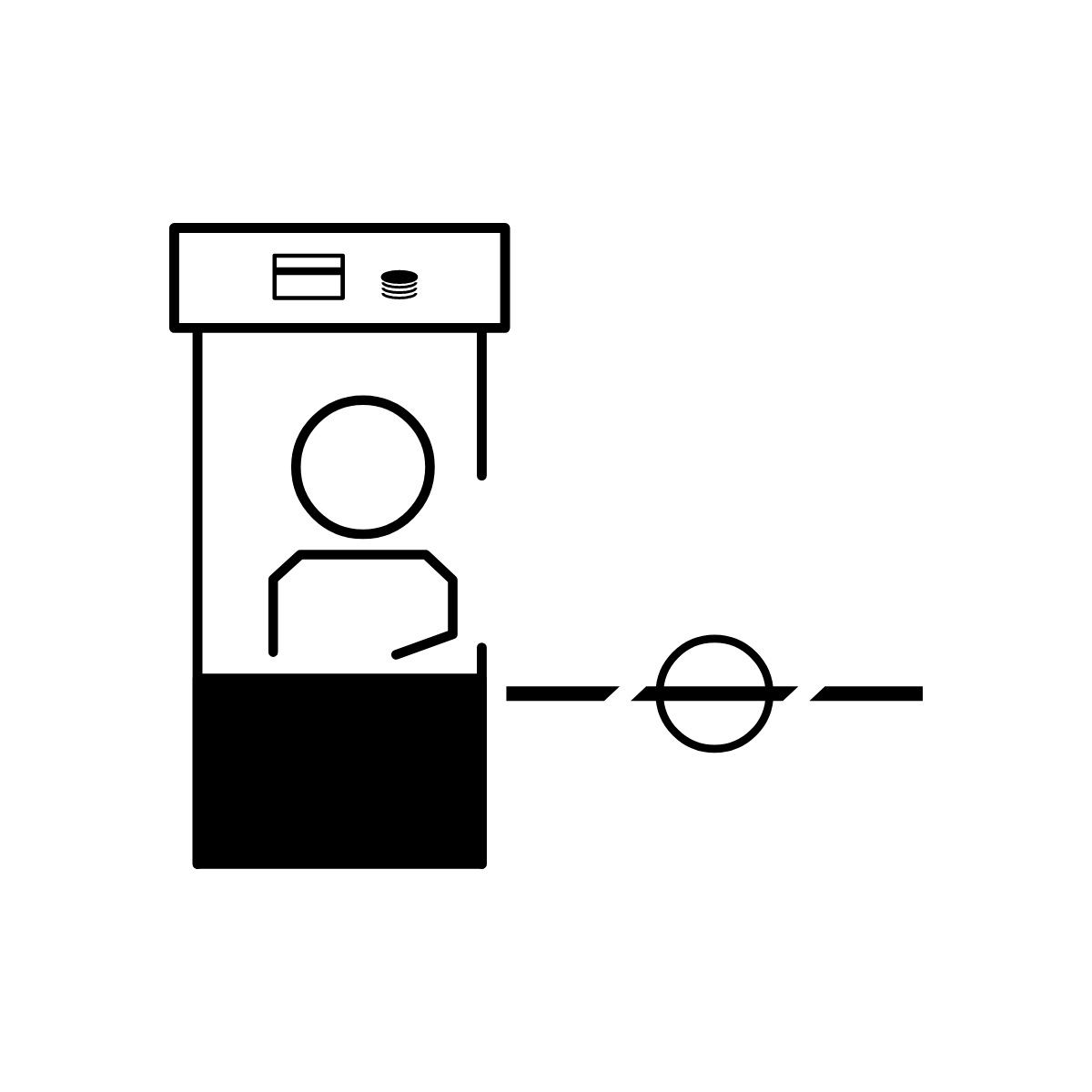 LÄNDERGRENZE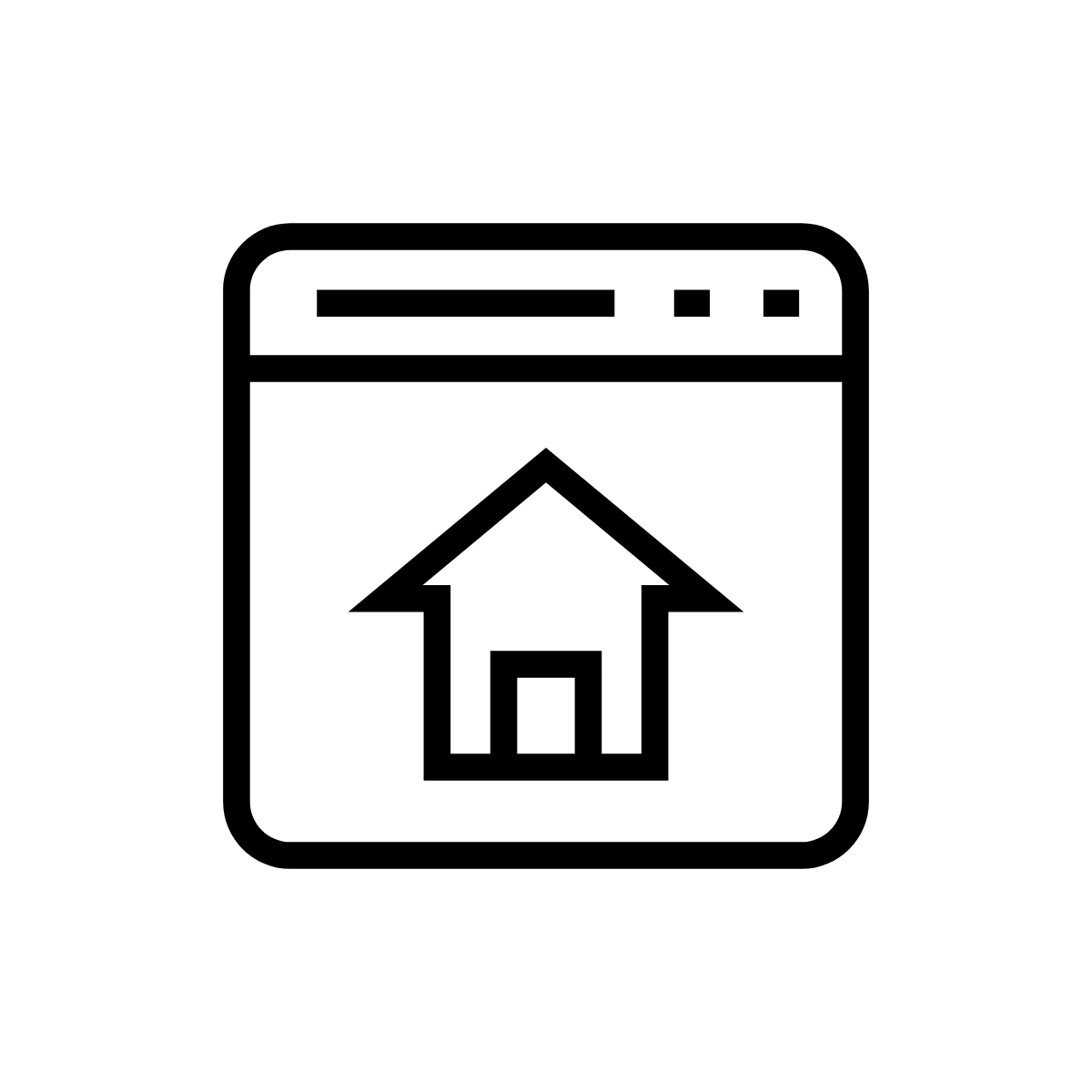 BROWSER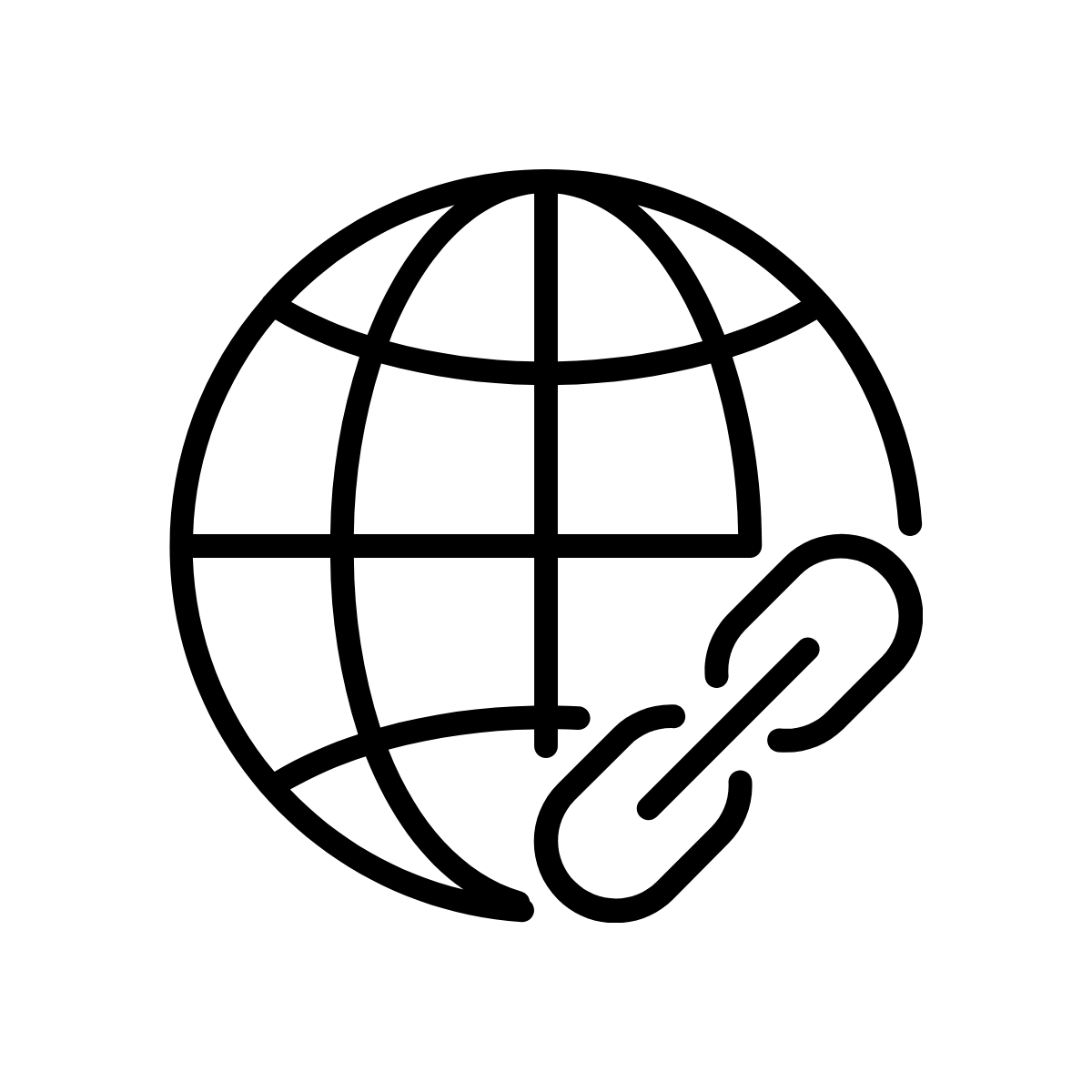 URL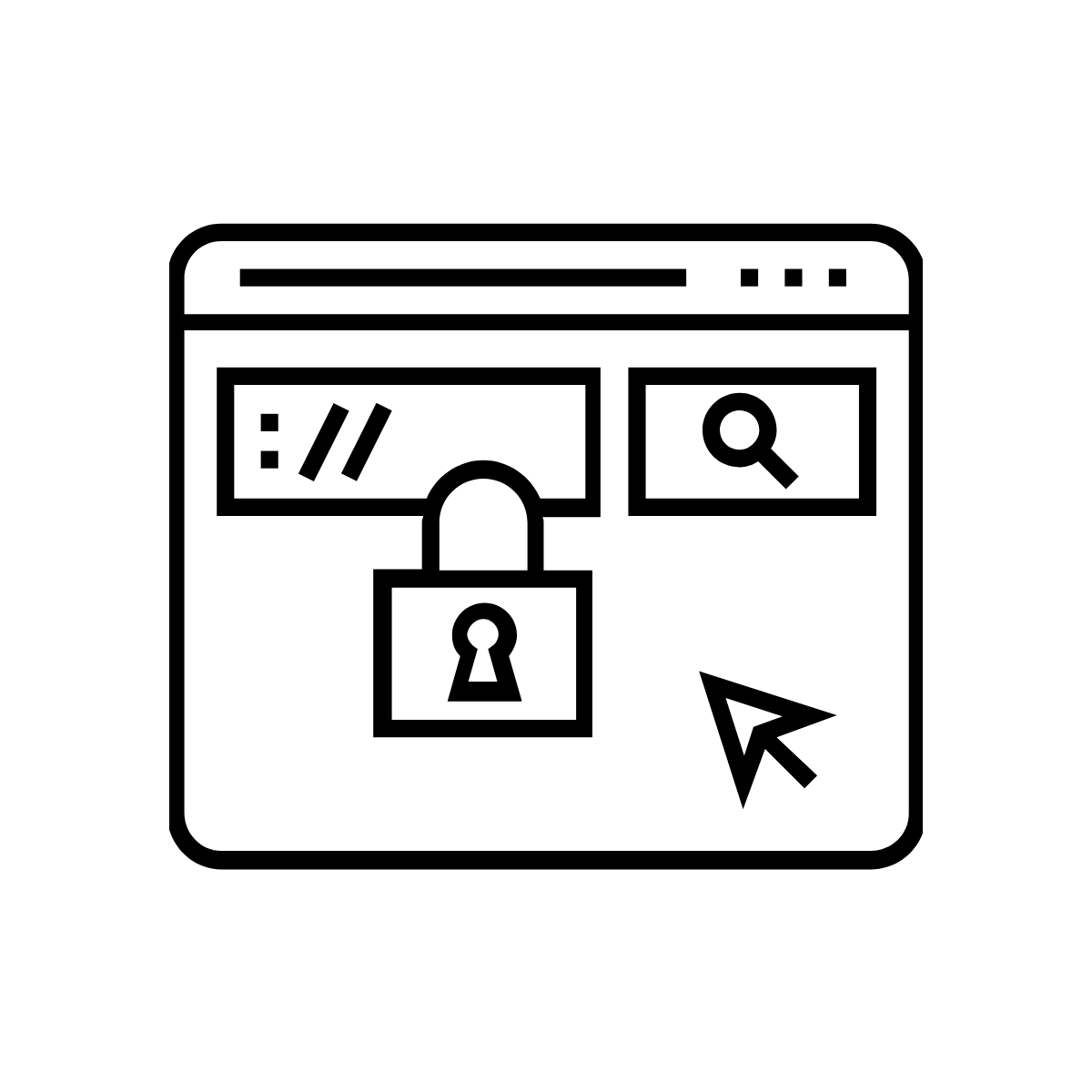 HTTP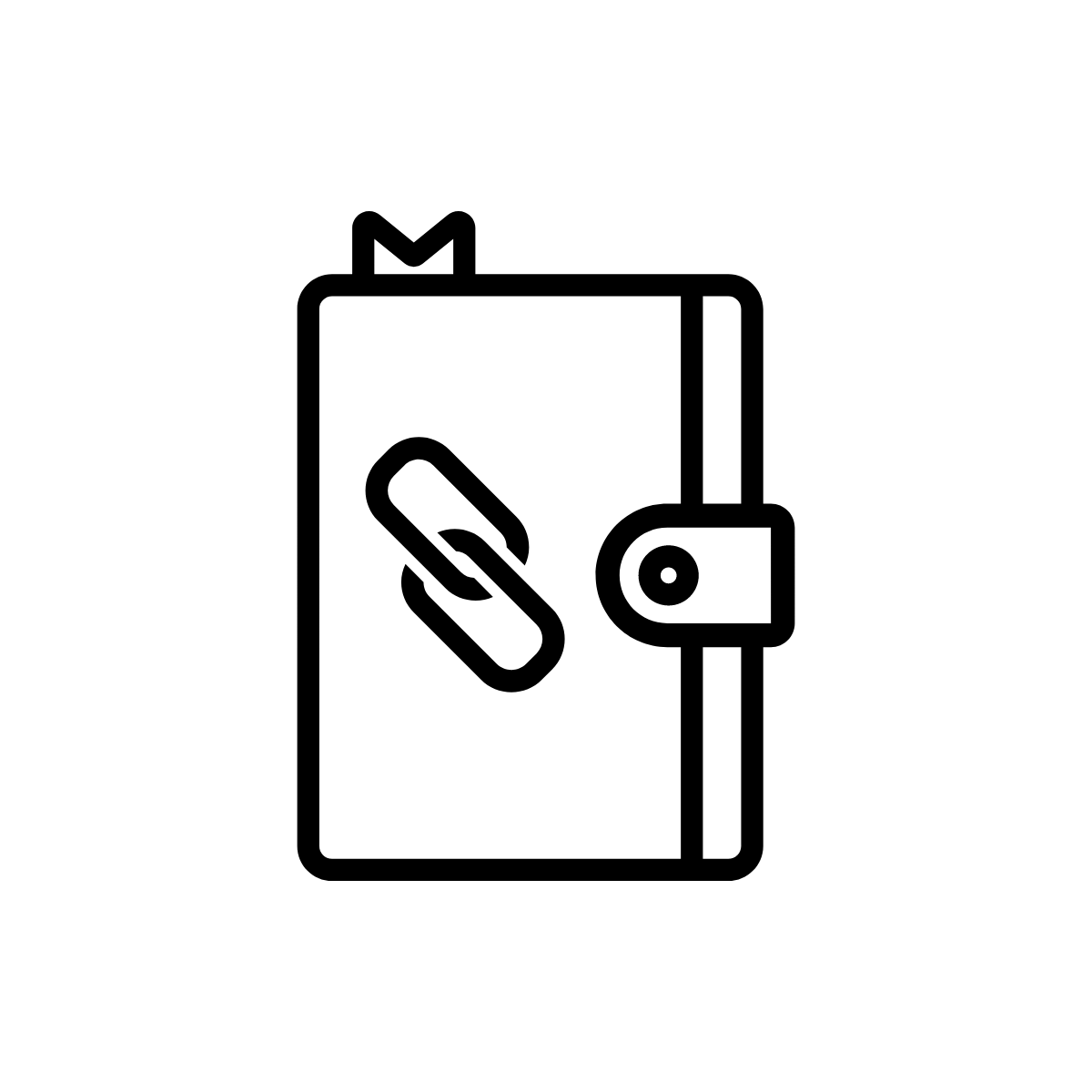 DNS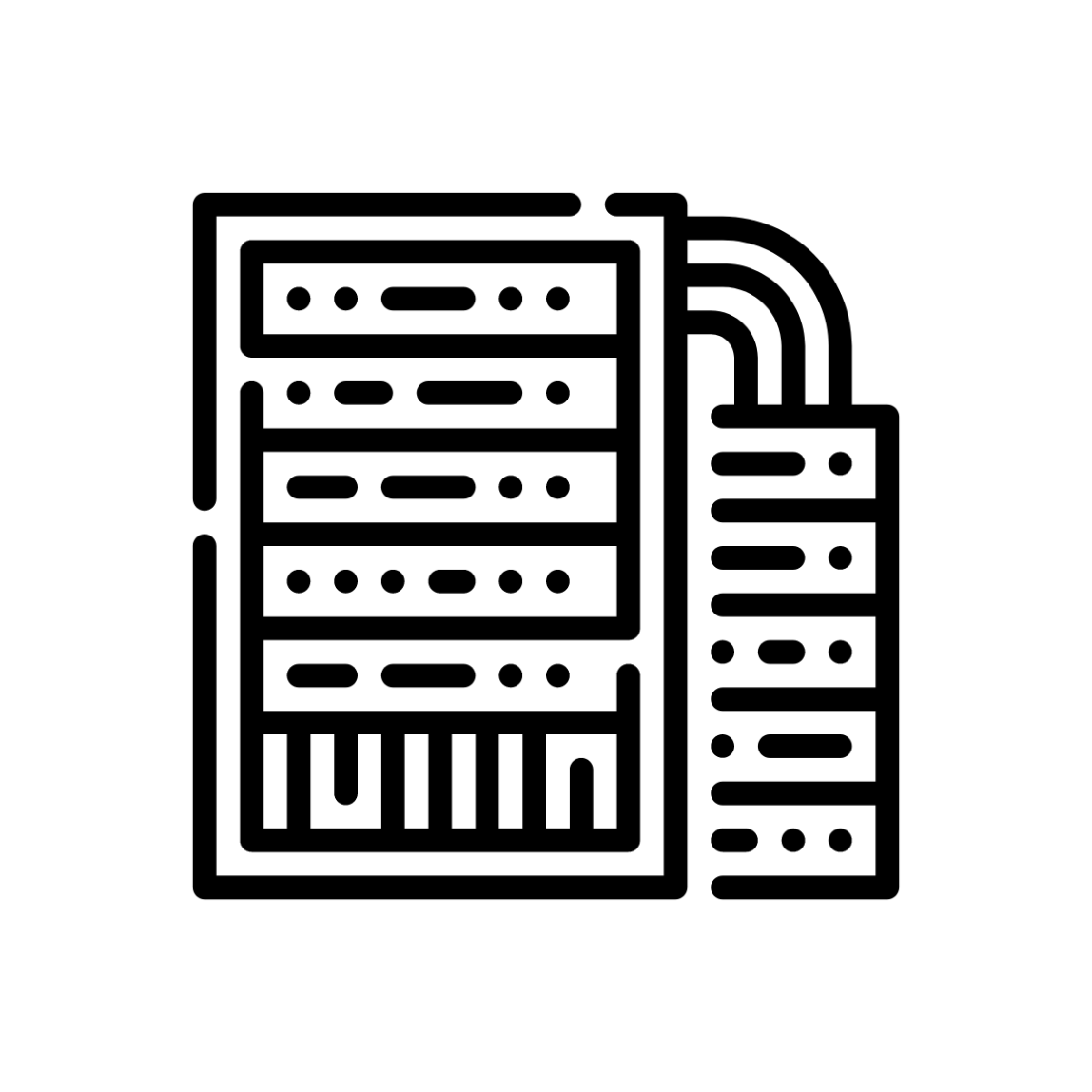 SERVER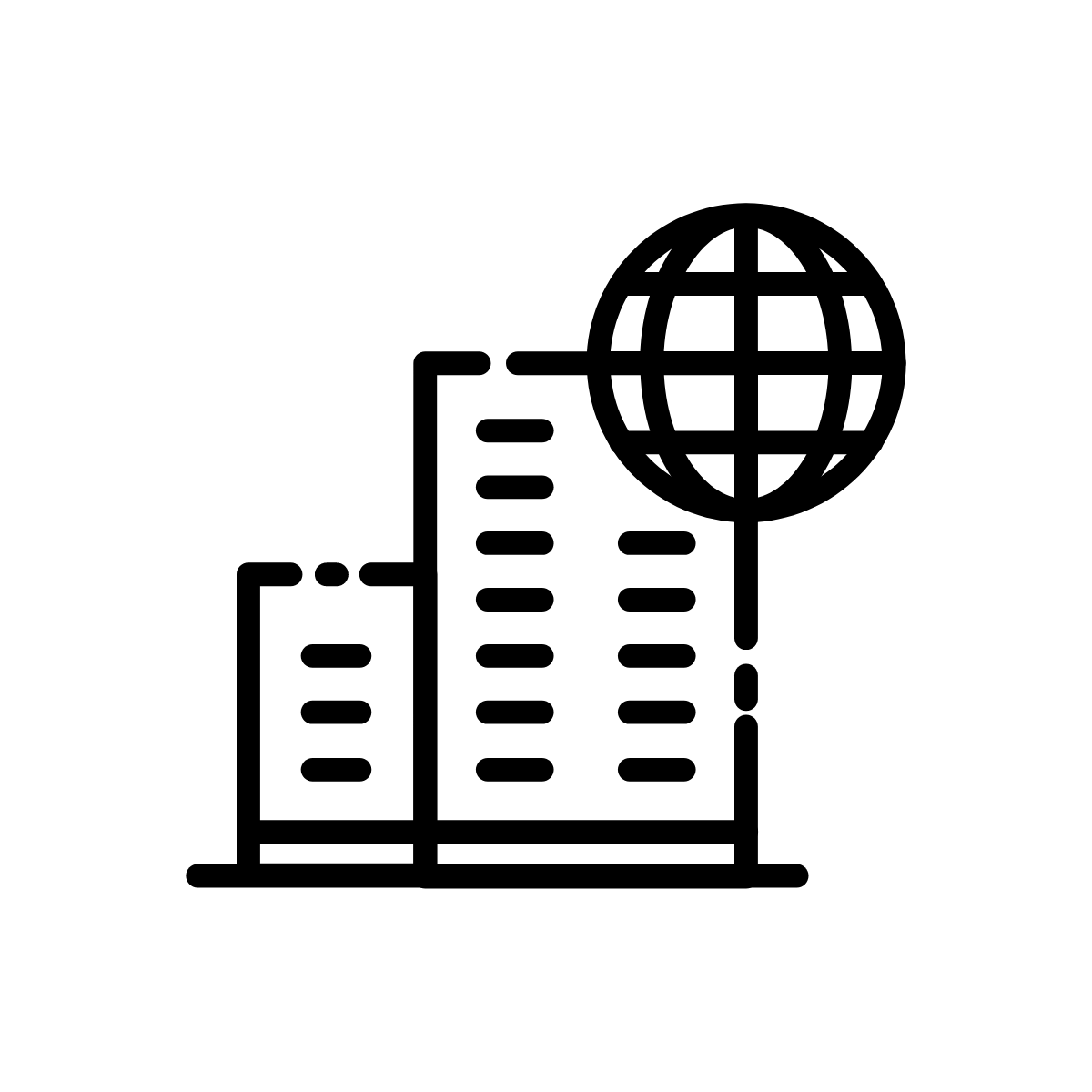 WEBSITE-BETREIBER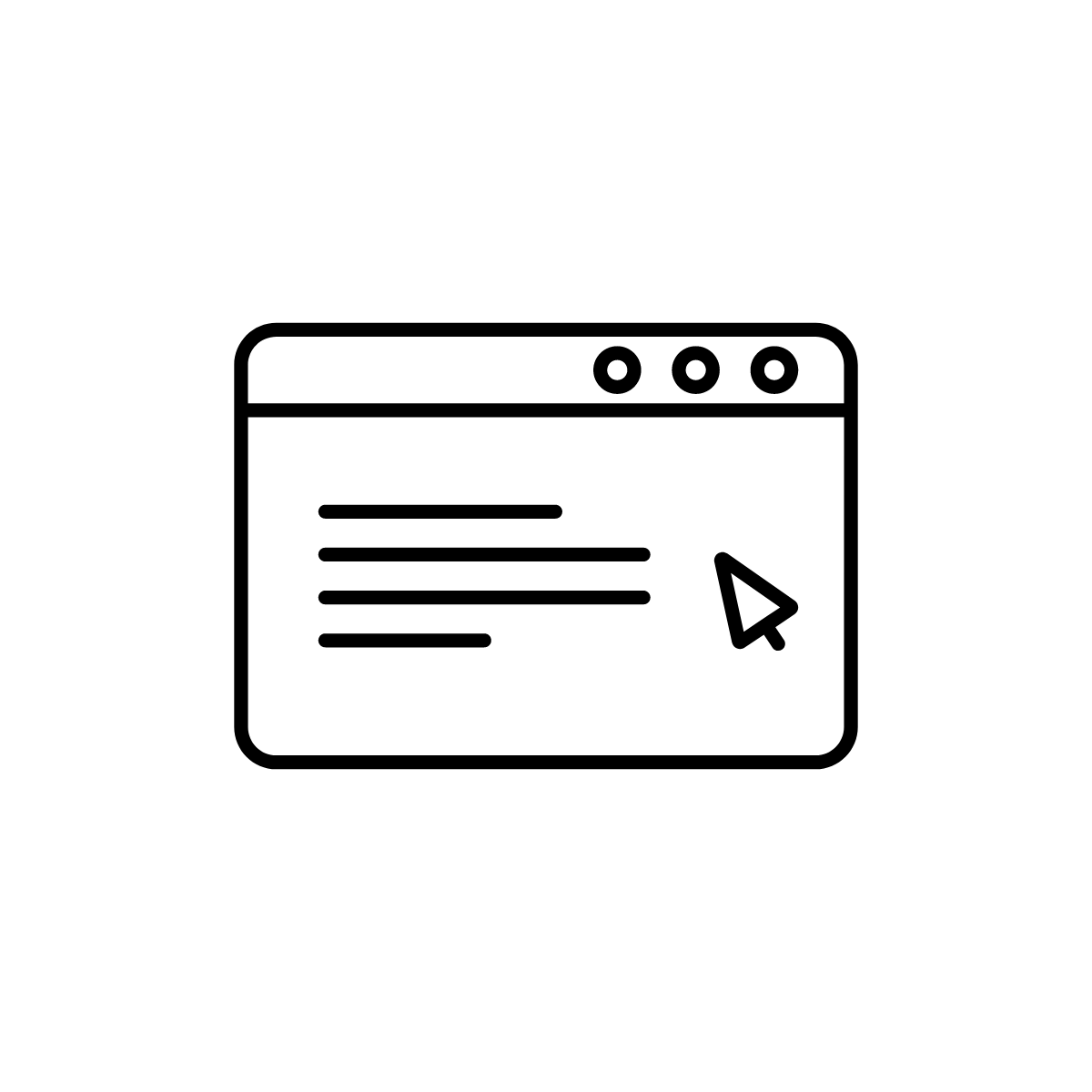 WEBSITELizenzDieses Werk ist lizenziert unter einer Creative Commons Namensnennung - Weitergabe unter gleichen Bedingungen 4.0 International Lizenz. Die Icons wurden für das Projekt zur lizenzfreien Nutzung erworben. Sie können auf der Website https://thenounproject.com/ aber auch bei Angabe der Credits unter der Creative Commons-Lizenz CC By frei runtergeladen werden. Deshalb hat das F3_kollektiv zusätzlich ein Verzeichnis mit den Credit-Angaben erstellt:Computerpersonal computer by Grafix Point from the Noun Projecthttps://thenounproject.com/search/?q=2961764&i=2961764AkkuBattery by Flatart from the Noun Projecthttps://thenounproject.com/search/?q=2916510&i=2916510WLANwifi signal by icon 54 from the Noun Projecthttps://thenounproject.com/search/?q=2059193&i=2059193RouterRouter by shashank singh from the Noun Projecthttps://thenounproject.com/search/?q=1989868&i=1989868Unterseekabeloptical fiber by Fabio Rinaldi from the Noun Projecthttps://thenounproject.com/search/?q=2914079&i=2914079ISPservice by Andrei Yushchenko from the Noun Projecthttps://thenounproject.com/search/?q=3124587&i=3124587LändergrenzeToll Booth by 8TIES® from the Noun Project https://thenounproject.com/search/?q=toll%20booth&i=590581BrowserBrowser by rivercon from the Noun Projecthttps://thenounproject.com/search/?q=Browser&i=2562438URLurl by LAFS from the Noun Projecthttps://thenounproject.com/search/?q=URL&i=2191834HTTPhttps by Creative Stall from the Noun Projecthttps://thenounproject.com/search/?q=http&i=995746DNSNotebook by iconpacks from the Noun Projecthttps://thenounproject.com/search/?q=adress%20book&i=2298791ServerServer by Tippawan Sookruay from the Noun Projecthttps://thenounproject.com/search/?q=server&i=3385300Website-Betreibercompany by iconix user from the Noun Projecthttps://thenounproject.com/search/?q=company&i=3131044Websitewebsite by Maxicons from the Noun Projecthttps://thenounproject.com/search/?q=Website&i=1832494